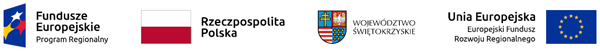 Numer sprawyZałącznik nr 1Pieczęć WykonawcyZamawiający:Gmina DziałoszyceUl. Skalbmierska 528-440 DziałoszyceFORMULARZ OFERTOWYDane Wykonawcy:Nazwa:……………………………………………………………………………………………………………………………….Siedziba:…………………………………………………………………………………………………………………………….Adres do korespondencji:…………………………………………………………………………………………………….Adres e-mail:……………………………………………………………………………………………………………………….Adres URL (jeżeli jest):………………………………………………………………………………………………………..Nr telefonu/Fax:……………………………………………………………………………………………………………………….W odpowiedzi na ogłoszenie przez Gminę Działoszyce przetargu nieograniczonego, którego przedmiotem „Modernizacja ulicy Stawisko w Działoszycach”przedkładamy niniejszą ofertę oświadczając, że akceptujemy w całości wszystkie warunki zawarte w Specyfikacji Istotnych Warunków Zamówienia (SIWZ).Oferujemy wykonanie w/w przedmiotu zamówienia, zgodnie z wszystkimi wymaganiami zawartymi w SIWZ: Cena brutto za realizację zamówienia wynosi : ...................................................................................................................................... zł, słownie.złotych...................................................................................................................................................................................................................................................................................        w tym cena netto: .......................................................................................................................................zł,słownie złotych:.............................................................................................................................. ……………………………………………………………………………………………………………………………………………………..podatek VAT w wysokości …..... % tj.: .................................................................... zł, słownie złotych: ................................................................................................................................. ............................................................................................................................................................ 2. Termin płatności – 30 dni od daty otrzymania przez Zamawiającego prawidłowo wystawionej faktury wraz z końcowym bezusterkowym protokołem odbioru. Podstawą wystawienia faktury jest końcowy bezusterkowy protokół odbioru robót podpisany przez osoby upoważnione przez Strony.3. Oświadczamy, że okres gwarancji na cały przedmiot zamówienia wynosi ……………………….………. (wymagany minimalny okres 36 miesięcy), uwaga: wskazany dłuższy okres gwarancji będzie dodatkowo oceniany na warunkach określonych w SIWZ), licząc od dnia odbioru końcowego robót. 4. Przedmiot zamówienia zamierzamy wykonać sami bez udziału podwykonawców /z udziałem podwykonawców* Podwykonawcom zamierzamy powierzyć następującą cześć zamówienia (zakres prac):………………………………………………………………………………………………………………………………. …………………….……………………………………………………………………………………………………………………………….……………………………………………………………………………………………………………………………………………………… 1) ……………………………………………………………………………………………………………………….., nazwa firmy podwykonawcy……………………………………………………………………………………………………………………………………………………………………………………………………………………………………………………………………………………………………………………………………………………………………………………………………………………………………………… 2) …………………………………………………................................................................................., nazwa firmy podwykonawcy ………………………………………………………………………………………………………………………………………………………………………………………………………………………………………………………………………………………………………………………………………………………………………………………………………………………………………………………………………5. Oświadczamy, że kwotę zabezpieczenia w wysokości 10 % całości zamówienia tj. ........................................................................................................................................zł (słownie:...............................................................................................................złotych) wniesiemy przed zawarciem umowy w formie................................................................ 6. Oświadczamy, że zamówienie zrealizujemy w terminie do dnia :Od momentu podpisania umowy do dnia 31.03.2021r.7. Oświadczamy, że zapoznaliśmy się ze wzorem umowy, który jest częścią SIWZ i zobowiązujemy się w przypadku wyboru naszej oferty do zawarcia umowy na określonych w nim przez Zamawiającego warunkach, w miejscu i terminie przez niego wyznaczonym.8. Osobami do kontaktów z Zamawiającym odpowiedzialnymi za wykonanie przedmiotu umowy są:………………………………………………………………………………………………………….. tel. kontaktowy, faks: …………………………………………………………………………………………………………………………………………………..9. Oświadczamy, że uważamy się za związanych niniejszą ofertą przez 30 dni. Bieg terminu związania ofertą rozpoczyna się wraz z upływem terminu składania ofert.10. Oświadczamy, że wypełniamy obowiązki informacyjne przewidziane w art.13 lub 14 RODO wobec osób fizycznych, od których dane osobowe bezpośrednio lub pośrednio pozyskałem w celu ubiegania się o udzielenie zamówienia publicznego w niniejszym postępowaniu.11. Oświadczamy, że wyrażamy zgodę na przetwarzanie danych osobowych zawartych w niniejszej ofercie do celów związanych z prowadzeniem postępowania o udzielenie zamówienia publicznego zgodnie z obowiązującymi przepisami w szczególności z ustawą z dnia 10 maja 2018 r. o ochronie danych osobowych (Dz. U. z 2019 r. poz. 1781) oraz Rozporządzeniem Parlamentu Europejskiego i Rady (UE) 2016/679 z dnia 27 kwietnia 2016 r. w sprawie ochrony osób fizycznych w związku z przetwarzaniem danych osobowych i w sprawie swobodnego przepływu takich danych oraz uchylenia dyrektywy 95/46/WE (ogólne rozporządzenie o ochronie danych). *Rozporządzenie Parlamentu Europejskiego i Rady (UE) 2016/679 z dnia 27 kwietnia 2016r. w sprawie ochrony osób fizycznych z związku z przetwarzaniem danych osobowych i w sprawie swobodnego przepływu takich danych oraz uchylenia dyrektywy 95/46/WE (ogólne rozporządzenie o ochronie danych) (Dz. Urz. UE L 119 z 04.05.2016, str.1). **W przypadku, gdy wykonawca nie przekazuje danych osobowych innych niż bezpośrednio jego dotyczących lub zachodzi wyłączenie stosowania obowiązku informacyjnego, stosownie do art. 13 ust. 4 lub art.14 ust. 5 RODO treści oświadczenia wykonawca nie składa (usunięcie treści oświadczenia np. przez jego wykreślenie). *** - niepotrzebne skreślić ................................................. dnia .......................... 2020 r. (miejscowość) .............................................................................................. Czytelne podpisy osób uprawnionych do składania oświadczeń woli w imieniu Wykonawcy